BCH ĐOÀN TP. HỒ CHÍ MINH	   ĐOÀN TNCS HỒ CHÍ MINH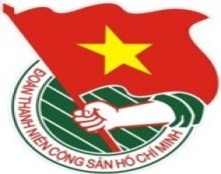 	_____		TUẦN LỄ	               TP. Hồ Chí Minh, ngày 22 tháng 10 năm 2015	44/2015LỊCH LÀM VIỆC CỦA BAN THƯỜNG VỤ THÀNH ĐOÀN(Từ 26-10-2015 đến 01-11-2015)---------Trọng tâm:Liên hoan Bí thư chi đoàn giỏi toàn thành năm 2015Liên hoan câu lạc bộ, đội, nhóm kỹ năng các Trung tâm hoạt động Thanh thiếu nhi khu vực phía Nam lần I – năm 2015* Lưu ý: Lịch làm việc thay thư mời trong nội bộ cơ quan Thành Đoàn. Các đơn vị có thể tải trên Trang Thông tin điện tử Thành Đoàn (www.thanhdoan.hochiminhcity.gov.vn) vào sáng thứ 7 hàng tuần.	TL. BAN THƯỜNG VỤ THÀNH ĐOÀN	CHÁNH VĂN PHÒNG	(Đã ký)	Hồ Thị Đan ThanhNGÀYGIỜNỘI DUNG - THÀNH PHẦNĐỊA ĐIỂMTHỨ HAI08g00Họp giao ban Thường trực – Văn phòng (TP: Thường trực, VP)P.B226-1008g00Giao ban Truyền hình Thanh niên (TP: đ/c Hương)P.C409g00Giao ban Báo Tuổi trẻ (TP: đ/c Hương)Báo Tuổi trẻ11g00Làm việc với Ban Quốc tế (TP: đ/c M.Cường, K.Vân, cán bộ Ban Quốc tế, Văn phòng)P.B213g30Làm việc với Ban Mặt trận – An ninh quốc phòng – Địa bàn dân cư về các hoạt động phối hợp với Sư đoàn 5 (TP: đ/c M.Cường, H.Sơn, Thạch, K.Chi)P.B214g00
Họp với Lữ đoàn 125 Hải quân, Cục Hải quan thành phố, Bộ đội Biên phòng thành phố về công tác phối hợp đón tiếp Tàu Thanh niên Đông Nam Á và Nhật Bản năm 2015 (TP: đ/c Thắng, K.Vân, trưởng, phó nhóm của BTC đón tiếp SSEAYP 2015)P.B214g00Họp Ban tổ chức Hội thi trực tuyến “Em yêu Tổ quốc Việt Nam” (TP: đ/c H.Sơn, Nhung, Nghĩa, thành viên BTC Hội thi)P.A214g00Dự Hội nghị triển khai các giải thưởng nghiên cứu khoa học cho viên chức trẻ và sinh viên trường Đại học Sài Gòn (TP: đ/c Thành)Cơ sở15g30Họp nhóm Tài chính – Hậu cần chuẩn bị đón tiếp Tàu Thanh niên Đông Nam Á và Nhật Bản năm 2015 (TP: đ/c Đ.Thanh, Thạch, Huyên, Thiện, T.N.Đ.Quyên, Trung, Chiêu, Phượng)P.A116g00Họp kiểm tra công tác chuẩn bị của nhóm tổ chức các chương trình giao lưu với thành viên Tàu Thanh niên Đông Nam Á năm 2015 (TP: đ/c K.Hưng, T.Nguyên, X.Thanh, T.Hà, T.Nghĩa, P.Sơn, N.Linh, T.Đạt, H.Minh, N.Nhung, Trọng Phúc, Sự, cơ sở Đoàn tổ chức giao lưu)P.A216g30Làm việc với Tổ Tài chính – Văn phòng Thành Đoàn về công tác tài chính năm 2015 (TP: đ/c Thắng, Thạch, Huỳnh Yến)P.B216g30Họp Đoàn kiểm tra số 4 kiểm tra công tác Đoàn và phong trào thanh thiếu nhi thành phố năm 2015 (TP: đ/c Liễu, T.Phương, H.Minh, T.Nghĩa, N.Tuấn, Lan Chi, P.Liên, B.Liên, M.Huyên)P.A217g00Họp Đảng ủy bộ phận Khối Phong trào tháng 10 (đ/c Q.Sơn, Liễu, K.Hưng, T.Nguyên)P.A917g00Họp Tổ thư ký thực hiện Bộ tiêu chí đánh giá công tác Đoàn và phong trào thanh niên thành phố năm 2015 (đ/c Thanh, Hà, Yến, Nghiệp, T.Linh, P.Lâm)P.B2THỨ BA27-1008g00Làm việc với Hội Sinh viên Đại học Trà Vinh, Đại học Bạc Liêu, Cao đẳng cộng đồng Sóc Trăng, Cao đẳng sư phạm Sóc Trăng – 2 ngày (TP: đ/c Thắng, K.Hưng)Trà Vinh, Bạc Liêu, Sóc Trăng08g00
Dự chương trình gặp gỡ giữa Ban Thường vụ Huyện ủy Cần Giờ với cán bộ Đoàn - Hội (TP: đ/c H.Sơn, T.Đạt)Huyện ủy Cần Giờ08g00
Kiểm tra công tác Hội và phong trào thanh niên Huyện Nhà Bè năm 2015 (TP: đ/c K.Vân, thành viên đoàn kiểm tra số 4)Cơ sởNGÀYGIỜNỘI DUNG - THÀNH PHẦNĐỊA ĐIỂMTHỨ BA27-1014g00Kiểm tra công tác Hội và phong trào thanh niên Quận 6 (TP: đ/c H.Sơn, đoàn kiểm tra số 1)Cơ sở(TIẾP THEO)14g00Làm việc với Hội trường Thành phố về công tác chuẩn bị đón tiếp Tàu Thanh niên Đông Nam Á và Nhật Bản năm 2015 (TP: đ/c K.Vân, nhóm Nội dung - Hoạt động và nhóm Hậu cần - Tài chính của BTC đón tiếp SSEAYP 2015)HTTP14g00Họp thí sinh có đề tài vào chung kết Giải thưởng Sinh viên Nghiên cứu Khoa học Euréka lần XVII năm 2015 (TP: đ/c Thành, Sự, thí sinh)HT16g00Họp đoàn kiểm tra số 05 kiểm tra công tác Đoàn và phong trào thanh thiếu nhi thành phố năm 2015 (TP: Q.Sơn, K.Vân, thành viên đoàn)P.A217g00Làm việc với Ban Tuyên giáo Thành Đoàn (TP: đ/c Q.Sơn, Hương, N.Linh, T.Nguyên, Ban TG)P.A219g00Dự Lễ khai mạc Liên hoan câu lạc bộ, đội, nhóm kỹ năng các Trung tâm hoạt động Thanh thiếu nhi khu vực phía Nam lần I – năm 2015 (TP: đ/c H.Sơn, Ban Thiếu nhi, Trung tâm Sinh hoạt dã ngoại TTN TP)TT SHDN TTN TPTHỨ TƯ28-1008g00Họp Ban Thường vụ Thành Đoàn (TP: đ/c M.Cường, Ban Thường vụ Thành Đoàn, VP)P.B214g00Họp Ban Thường vụ Đảng ủy cơ quan Thành Đoàn (TP: đ/c M.Cường, Thắng, Hồng Yến, Q.Sơn, Thế Chữ)P.B214g00Kiểm tra công tác Hội và phong trào thanh niên Quận 4 năm 2015 (TP: đ/c H.Sơn, đoàn kiểm tra số 1)Cơ sở14g00Họp BTC cuộc thi “Ý tưởng xanh” (TP: đ/c T.Phương, K.Thành, Hội LHTN Việt Nam TP, TT PT KHCN Trẻ)P.A914g00
Kiểm tra công tác Hội và phong trào thanh niên Huyện Cần Giờ năm 2015 (TP: đ/c K.Vân, thành viên đoàn kiểm tra số 4)Cơ sở15g00Làm việc với Ban Thường vụ Đoàn trường Cao đẳng Kinh tế TP.HCM về chương trình công tác Đoàn và phong trào thanh niên năm học 2015 – 2016 (TP: đ/c P.Thảo, BTC, BTNTH)Cơ sở16g00Làm việc với Nhà Văn hóa Thanh niên về việc chuẩn bị các nội dung đợt hoạt động kỷ niệm 85 năm Ngày thành lập Đoàn TNCS Hồ Chí Minh (TP: đ/c Q.Sơn, Hương, N.Linh, H.Phúc, BTG, Nhà VHTN)P.B216g30Họp Ban tổ chức Hội thi thủ lĩnh sinh viên toàn thành lần 3 - năm 2015 (TP: đ/c K.Hưng, V.Linh, H.Minh, Trọng Phúc, X.Dũng, VP HSV TP)P.A219g00Dự Lễ trao học bổng “Tiếp sức đến trường” miền Đông Nam Bộ của Báo Tuổi trẻ (TP: đ/c M.Cường, Thắng, K.Hưng, Ban TNTH)HT NVHTNTHỨ NĂM29-1007g30Dự Lễ kỷ niệm 40 năm Ngày truyền thống và đón nhận Huân chương Bảo vệ Tổ quốc hạng nhất của Sư đoàn Phòng không 370 (TP: đ/c H.Sơn, M.Trinh, Q.Duy)Q.Tân Bình08g00Dự Hội nghị Ủy ban Mặt trận Tổ quốc thành phố (TP: đ/c M.Cường)55 Mạc Đĩnh Chi10g00Họp Ban Tổ chức Liên hoan Bí thư Chi đoàn giỏi toàn thành năm 2015 (TP: đ/c Thắng, Q.Sơn, Trưởng – Phó các nhóm)P.B214g00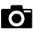 Chương trình tuyên dương “Gương người con hiếu thảo” năm 2015 (TP: đ/c H.Sơn, T.Phương, T.Đạt, Ban MT-ANQP-ĐBDC)HT NVHTN14g00Họp Ban Tổ chức Liên hoan phim sinh viên lần 2 năm 2015 (TP: đ/c K.Hưng, H.Minh, Trọng Phúc, X.Dũng, VP HSV TP) P.A215g00Họp góp ý dự thảo Kế hoạch chiến dịch tình nguyện Hoa phượng đỏ 2016 (TP: đ/c K.Hưng, Ban TNTH, đại diện BTV Quận - Huyện Đoàn, Đoàn trường ĐH Sài Gòn, ĐH Sư phạm TP.HCM, ĐH Khoa học tự nhiên - ĐHQG TP.HCM)P.A216g30Họp góp ý Dự thảo Kế hoạch Xuân tình nguyện 2016 (TP: đ/c K.Hưng, V.Linh, VP HSV TP, đại diện Thường trực HSV các trường ĐH, CĐ theo TM)P.A2NGÀYGIỜNỘI DUNG - THÀNH PHẦNĐỊA ĐIỂMTHỨ NĂM17g00Làm việc với Ban Kiểm tra Thành Đoàn (TP: đ/c Q.Sơn, Liễu, Ban KT)P.A929-10(TIẾP THEO)19g00Dự bế mạc Liên hoan câu lạc bộ, đội, nhóm kỹ năng các Trung tâm hoạt động Thanh thiếu nhi khu vực phía Nam lần I – năm 2015 (TP: đ/c H.Sơn, Ban Thiếu nhi, Trung tâm Sinh hoạt dã ngoại TTN TP)Trung tâm SHDN TTN TPTHỨ SÁU30-1008g00Giao ban Trưởng – Phó ban Thành Đoàn quý 4/2015 (TP: đ/c M.Cường, Thắng, H.Sơn, Q.Sơn, Trưởng – Phó các Ban, Văn phòng)P.B210g00Họp Đảng ủy cơ quan Thành Đoàn (TP: đ/c M.Cường, Thắng, Hồng Yến, Q.Sơn, BCH Đảng bộ cơ quan, UBKT Đảng ủy cơ quan)P.B214g30Dự lễ kỷ niệm 40 năm Ngày truyền thống Bệnh viện Thống Nhất (01/11/1975 - 01/11/2015) (TP: đ/c M.Cường)01 Lý Thường Kiệt, Tân Bình16g00Họp BTC Liên hoan “Nhà giáo trẻ tiêu biểu” năm 2015 (TP: đ/c K.Hưng, Ban TNTH, Ban Tổ chức Liên hoan theo thông báo)P.A917g30Chương trình “Hành trình TCM - Đồng hành cùng công nhân 247” tại Công ty PouYuen - Quận Bình Tân (TP: đ/c Quang, Ban CNLĐ, Ban Tuyên giáo)Cơ sởTHỨ BẢY31-1006g00Dự Lễ dâng hoa báo công và khai mạc Liên hoan Bí thư chi đoàn giỏi toàn thành năm 2015 (TP: đ/c M.Cường, Thắng, H.Sơn, Q.Sơn, BTC liên hoan, đại biểu tham gia liên hoan)Bảo tàng Hồ Chí Minh chi nhánh TP. Hồ Chí Minh06g00Hội trại Sinh viên nghiên cứu khoa học Euréka năm 2015 (TP: đ/c Thành, Đức Sự, TT PTKH&CN Trẻ)Phan Thiết18g00Dự chương trình “Đồng hành với thanh niên công nhân” tại huyện Bình Chánh (TP: đ/c T.Quang, Bão)Xã Vĩnh Lộc, Bình Chánh19g00,Lễ tuyên dương Bí thư chi đoàn tiêu biểu toàn thành năm 2015 (TP: đ/c M.Cường, Thắng, Q.Sơn, BTV Thành Đoàn, BTC liên hoan, đại biểu tham dự liên hoan)KDL Mỹ Lệ - Tỉnh Bình Phước19g00
Dự Hội trại “Tiếp lửa truyền thống” chào mừng kỷ niệm 50 năm Ngày truyền thống Sư đoàn Bộ binh 5 Anh hùng (TP: đ/c H.Sơn, M.Trinh, M.Linh)Sư đoàn Bộ binh 5 - Tây NinhCHỦ NHẬT01-1107g30Dự Đại hội Đoàn Trường THPT Marie Curie – Quận 3 (TP: đ/c Hương, Hiền, Ban TNTH)Cơ sở08g00Tập huấn tình nguyện viên đón tiếp Tàu Thanh niên Đông Nam Á và Nhật Bản lần thứ 42 (SSEAYP 2015) - cả ngày (TP: đ/c K.Vân, Ban Quốc tế, VP, CLB Quốc tế Thanh niên)HT08g00Tập huấn thí sinh tham gia Cuộc thi “Thử thách sáng tạo cùng Intel Glileo” lần II năm 2015 (TP: đ/c Thành, TT PT KHCN trẻ, thí sinh)HT TT PT KHCN Trẻ11g00Lễ tổng kết Liên hoan Bí thư chi đoàn giỏi toàn thành năm 2015 (TP: đ/c Thắng, Q.Sơn, BTV Thành Đoàn, BTC liên hoan, đại biểu tham dự liên hoan)KDL Mỹ Lệ - Bình Phước13g30Khảo sát thực tế các địa điểm tổ chức hoạt động cho tình nguyện viên đón tiếp Tàu Thanh niên Đông Nam Á và Nhật Bản lần thứ 42 (TP: đ/c K.Vân, Ban Quốc tế, CLB Quốc tế Thanh niên)HTTP, Cảng Cát Lái15g00Dự Hội nghị tổng kết công tác Đoàn - Hội năm học 2014 - 2015 của Đoàn trường ĐH Kinh tế - Luật (TP: đ/c Hương)Cơ sở